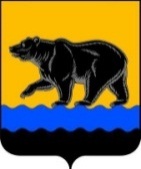 АДМИНИСТРАЦИЯ ГОРОДА НЕФТЕЮГАНСКАпостановлениег.НефтеюганскО внесении изменения в постановление администрации города Нефтеюганска от 23.04.2019 № 81-нп «Об утверждении порядка разработки, корректировки, утверждения (одобрения) и осуществления мониторинга прогноза социально-экономического развития города Нефтеюганска на долгосрочный период и контроля его реализации»В соответствии с Бюджетным кодексом Российской Федерации, Федеральным законом от 28.06.2014 № 172-ФЗ «О стратегическом планировании в Российской Федерации», постановлением Правительства Ханты-Мансийского автономного округа – Югры от 25.12.2015 № 488-п                          «О порядке разработки, корректировки, утверждения (одобрения) и осуществления мониторинга прогноза социально-экономического развития Ханты-Мансийского автономного округа - Югры на долгосрочный период и контроля его реализации», постановлением Правительства Ханты-Мансийского автономного округа – Югры от 16.08.2019 № 274-п «О внесении изменений в некоторые постановления Правительства Ханты-Мансийского автономного округа – Югры»  администрация города Нефтеюганска постановляет: 1.Внести изменение в постановление администрации города Нефтеюганска от 23.04.2019 № 81-нп «Об утверждении порядка разработки, корректировки, утверждения (одобрения) и осуществления мониторинга прогноза социально-экономического развития города Нефтеюганска на долгосрочный период и контроля его реализации», а именно: приложение к постановлению изложить согласно приложению к настоящему постановлению. 2.Обнародовать (опубликовать) постановление в газете «Здравствуйте, нефтеюганцы!».3.Департаменту по делам администрации города (Прокопович П.А.) разместить постановление на официальном сайте органов местного самоуправления города Нефтеюганска в сети Интернет.4.Постановление вступает в силу после его официального опубликования.Глава города Нефтеюганска	                                                              С.Ю.Дегтярев Приложение к постановлениюадминистрации городаот 14.10.2019 № 171-нп	Порядок разработки, корректировки, утверждения (одобрения) и осуществления мониторинга прогноза социально-экономического развития города Нефтеюганска на долгосрочный период и контроля его реализации1.Основные положения1.1.Настоящий Порядок разработки, корректировки, утверждения (одобрения) и осуществления мониторинга прогноза социально-экономического развития города Нефтеюганска на долгосрочный период и контроля его реализации (далее - Порядок) определяет правила разработки, корректировки, утверждения (одобрения) и осуществления мониторинга прогноза социально-экономического развития города Нефтеюганска на долгосрочный период и контроля его реализации (далее – долгосрочный прогноз).1.2.Долгосрочный прогноз является документом стратегического планирования города Нефтеюганска и подлежит обязательной государственной регистрации в федеральном государственном реестре документов стратегического планирования в порядке и сроки, установленные Правительством Российской Федерации, с учетом требований законодательства Российской Федерации о государственной, коммерческой, служебной и иной охраняемой законом тайне.1.3.Долгосрочный прогноз разрабатывается каждые три года на очередной финансовый год и плановый период, составляющий двенадцать лет (прогнозируемый период), с учетом прогнозов социально-экономического развития Российской Федерации, Ханты-Мансийского автономного округа – Югры на долгосрочный период, стратегии социально-экономического развития города Нефтеюганска, на основе данных, представляемых органами структурных подразделений администрации города и хозяйствующими субъектами города.1.4.К разработке долгосрочного прогноза могут привлекаться объединения профсоюзов и работодателей, общественные, научные и иные организации с учетом требований законодательства Российской Федерации                         о государственной, коммерческой, служебной и иной охраняемой законом тайне.1.5.Уполномоченным органом администрации города, осуществляющим функции по разработке долгосрочного прогноза, является департамент экономического развития администрации города Нефтеюганска (далее - уполномоченный орган).2.Разработка, корректировка и одобрение долгосрочного прогноза2.1.Долгосрочный прогноз разрабатывается в случае принятия Думой города Нефтеюганска решения о формировании бюджетного прогноза муниципального образования город Нефтеюганск на долгосрочный период.2.2.Долгосрочный прогноз разрабатывается на вариативной основе и формируется по видам экономической деятельности.Базовый вариант долгосрочного прогноза характеризует основные тенденции и параметры развития экономики в условиях прогнозируемого изменения внешних и внутренних факторов при сохранении основных тенденций изменения эффективности использования ресурсов.Консервативный вариант долгосрочного прогноза разрабатывается на основе консервативных оценок темпов экономического роста с учетом существенного ухудшения внешнеэкономических и иных условий.2.3.Долгосрочный прогноз содержит: 1)оценку достигнутого уровня социально-экономического развития города;2)определение вариантов внутренних условий и характеристик социально-экономического развития города на долгосрочный период;3)оценку факторов и ограничений социально-экономического роста города на долгосрочный период;4)направления социально-экономического развития города и целевые показатели прогноза социально-экономического развития города на долгосрочный период, включая количественные показатели и качественные характеристики социально-экономического развития;5)основные параметры муниципальных программ города;6)основные показатели развития по отдельным видам экономической деятельности на долгосрочный период с учетом проведения мероприятий, предусмотренных муниципальными программами города.7)прогноз баланса трудовых ресурсов муниципального образования город Нефтеюганск.2.4.Исходной базой для разработки долгосрочного прогноза на очередной финансовый год и прогнозируемый период являются:-прогноз социально-экономического развития муниципального образования город Нефтеюганск на среднесрочный период;-основные статистические макроэкономические показатели социально-экономического развития города Нефтеюганска за два предыдущих года, предшествующих году разработки долгосрочного прогноза;-предварительные итоги социально-экономического развития за истекший период текущего финансового года и ожидаемые итоги социально-экономического развития за текущий финансовый год;-сценарные условия социально-экономического развития Российской Федерации на очередной финансовый год и прогнозируемый период с учетом экономической политики, определяемой на региональном и муниципальном уровне;-данные исполнительных органов государственной власти, органов структурных подразделений администрации города, организаций различных организационно-правовых форм, расположенных на территории города Нефтеюганска.2.5.Долгосрочный прогноз разрабатывается в соответствии с формой и пояснительной запиской к ней согласно приложению.Пояснительная записка должна содержать обоснование параметров долгосрочного прогноза, в том числе их сопоставление с ранее утверждёнными параметрами с указанием причин и факторов прогнозируемых изменений и отражать возможности и степень выполнения целей и задач, поставленных администрацией города по социальному и экономическому развитию города Нефтеюганска на очередной финансовый год и прогнозируемый период.2.6.В целях своевременной подготовки долгосрочного прогноза на очередной финансовый год и прогнозируемый период органы и структурные подразделения администрации города, муниципальные учреждения, предприятия и организации всех форм собственности представляют в уполномоченный орган данные для разработки долгосрочного прогноза согласно установленной форме по своим направлениям деятельности в установленные уполномоченным органом сроки.2.7.Уполномоченный орган:-осуществляет координацию и методическое обеспечение разработки долгосрочного прогноза;-осуществляет контроль за полнотой и качеством представляемых органами структурных подразделений администрации города материалов в пределах их предметов ведения, необходимых для подготовки долгосрочного прогноза;-проводит работу по разработке долгосрочного прогноза и формированию проекта постановления администрации города о долгосрочном прогнозе;-организует проведение общественного обсуждения проекта постановления администрации города о долгосрочном прогнозе.2.8.Корректировка долгосрочного прогноза осуществляется в соответствии с решением администрации города Нефтеюганска с учетом прогноза социально-экономического развития муниципального образования город Нефтеюганск на среднесрочный период, в случае существенного отклонения параметров прогноза социально-экономического развития города на среднесрочный период от утвержденных параметров долгосрочного прогноза.2.9.Преемственность очередного долгосрочного прогноза по отношению к предыдущему обеспечивается путем мониторинга фактического исполнения ранее утвержденных показателей и их корректировки в соответствии с изменениями федерального и регионального законодательства, а также приоритетов социально-экономического развития города Нефтеюганска на прогнозируемый период.2.10.Долгосрочный прогноз одобряется постановлением администрации города и направляется в Думу города.2.11.Долгосрочный прогноз социально-экономического развития города Нефтеюганска, одобренный администрацией города, представляется в Департамент экономического развития Ханты-Мансийского автономного округа – Югры.3.Мониторинг и контроль реализации долгосрочного прогноза3.1.Мониторинг долгосрочного прогноза осуществляется уполномоченным органом в целях выявления отклонений фактических значений показателей от показателей, утвержденных в долгосрочном прогнозе. 3.2.Контроль реализации долгосрочного прогноза осуществляется путем сопоставления основных показателей долгосрочного прогноза с итогами социально-экономического развития муниципального образования город Нефтеюганск, ежегодным отчетом о ходе исполнения плана мероприятий по реализации стратегии социально-экономического развития муниципального образования город Нефтеюганск.Приложение к порядку разработки, корректировки, утверждения (одобрения) и осуществления мониторинга прогноза социально-экономического развития города Нефтеюганска на долгосрочный период и контроля его реализации14.10.2019      № 171-нпПоказателиЕдиница измерениягод n<**>год (n + 1)год (n + 1)……год (n + а)<***>год (n + а)<***>ПоказателиЕдиница измеренияоценкапрогнозпрогнозпрогнозпрогнозпрогнозпрогнозПоказателиЕдиница измеренияоценкаконсервативныйбазовыйконсервативныйбазовыйконсервативныйбазовый1.Демографическая ситуация1.Демографическая ситуация1.Демографическая ситуация1.Демографическая ситуация1.Демографическая ситуация1.Демографическая ситуация1.Демографическая ситуация1.Демографическая ситуация1.Демографическая ситуация1.1.Естественный прирост населениячел.1.2.Миграционный прирост населениячел.1.3.Численность постоянного населения (среднегодовая)тыс. чел.1.3.1.Численность населения моложе трудоспособного возраста тыс. чел.1.3.2.Численность населения в трудоспособном возрастетыс. чел.1.3.3.Численность населения старше трудоспособного возрастатыс. чел.2.Уровень жизни населения2.Уровень жизни населения2.Уровень жизни населения2.Уровень жизни населения2.Уровень жизни населения2.Уровень жизни населения2.Уровень жизни населения2.Уровень жизни населения2.Уровень жизни населения2.1.Среднемесячная номинальная начисленная заработная плата одного работника по крупным и средним организациямруб.2.2.Среднедушевые располагаемые денежные доходы населения (в месяц)руб.2.3.Средний размер назначенных пенсий по старости (в месяц)руб.2.4.Соотношение прожиточного минимума и:среднедушевого дохода,заработной платы,пенсии по старостикоэффициент2.4.Соотношение прожиточного минимума и:среднедушевого дохода,заработной платы,пенсии по старости2.4.Соотношение прожиточного минимума и:среднедушевого дохода,заработной платы,пенсии по старости3.Труд и занятость3.Труд и занятость3.Труд и занятость3.Труд и занятость3.Труд и занятость3.Труд и занятость3.Труд и занятость3.Труд и занятость3.Труд и занятость3.1.Среднегодовая численность занятых в экономике на территории муниципального образованиятыс. чел.3.2.Распределение занятых по видам экономической деятельноститыс. чел.3.2.1.Сельское, лесное хозяйство, охота, рыболовство и рыбоводствотыс. чел.3.2.2.Добыча полезных ископаемыхтыс. чел.3.2.3.Обрабатывающие производстватыс. чел.3.2.4.Обеспечение электрической энергией, газом и паром; кондиционирование воздухатыс. чел.3.2.5.Водоснабжение; водоотведение, организация сбора и утилизации отходов, деятельность по ликвидации загрязненийтыс. чел.3.2.6.Строительствотыс. чел.3.2.7.Торговля оптовая и розничная; ремонт автотранспортных средств и мотоцикловтыс. чел.3.2.8.Транспортировка и хранениетыс. чел.3.2.9.Деятельность гостиниц и предприятий общественного питаниятыс. чел.3.2.10.Деятельность в области информации и связитыс. чел.3.2.11.Деятельность финансовая и страховаятыс. чел.3.2.12.Деятельность по операциям с недвижимым имуществомтыс. чел.3.2.13.Деятельность профессиональная, научная и техническаятыс. чел.3.2.14.Деятельность административная и сопутствующие дополнительные услугитыс. чел.3.2.15.Государственное управление и обеспечение военной безопасности; социальное обеспечениетыс. чел.3.2.16.Образованиетыс. чел.3.2.17.Деятельность в области здравоохранения и социальных услугтыс. чел.3.2.18.Деятельность в области культуры, спорта, организации досуга и развлеченийтыс. чел.3.2.19.Предоставление прочих видов услугтыс. чел.3.2.20.Деятельность домашних хозяйств как работодателей; недифференцированная деятельность частных домашних хозяйств по производству товаров и оказанию услуг для собственного потреблениятыс. чел.3.2.21.Деятельность экстерриториальных организаций и органовтыс. чел.3.3.Численность занятых в малом бизнесетыс. чел.3.4.Среднегодовая численность экономически активного населениятыс. чел.3.5.Уровень зарегистрированной безработицы%4.Экономика4.Экономика4.Экономика4.Экономика4.Экономика4.Экономика4.Экономика4.Экономика4.Экономика4.1.Объем отгруженных товаров собственного производства, выполненных работ и услуг собственными силами по всем видам экономической деятельности в ценах соответствующих лет <*>млн. руб.4.1.1.Индекс физического объема%в том числе по видам экономической деятельности:4.2.Объем отгруженных товаров собственного производства, выполненных работ и услуг собственными силами по производителям промышленной продукции в ценах соответствующих лет <*>млн. руб.4.2.1.Индекс физического объема%4.2.2.Добыча полезных ископаемых (в ценах соответствующих лет) млн. руб.4.2.2.1.Индекс физического объема%4.2.2.Добыча полезных ископаемых (в ценах соответствующих лет) <*>млн. руб.4.2.2.1.Индекс физического объема%4.2.3.Обрабатывающие производства (в ценах соответствующих лет) <*>млн. руб.4.2.3.1.Индекс физического объема%4.2.4.Обеспечение электрической энергией, газом и паром: кондиционирование воздуха (в ценах соответствующих лет) <*>млн. руб.4.2.4.1.Индекс физического объема%4.2.5.Водоснабжение, водоотведение, организация сбора и утилизации отходов, деятельность по ликвидации загрязнений (в ценах соответствующих лет) <*>млн. руб.4.2.5.1.Индекс физического объема%4.3.Производство сельскохозяйственной продукции в ценах соответствующих летмлн. руб.4.3.1.Индекс физического объема%4.4.Оборот малого бизнеса в ценах соответствующих летмлрд. руб.4.4.1.Индекс физического объема%5.Строительство5.Строительство5.Строительство5.Строительство5.Строительство5.Строительство5.Строительство5.Строительство5.Строительство5.1.Объем работ, выполненных по виду деятельности "Строительство" в ценах соответствующих лет <*>млн. руб.5.1.1.Индекс физического объема%5.2.Ввод в эксплуатацию жилых домовтыс. кв. м.5.3.Общая площадь жилых помещений, приходящаяся в среднем на 1 жителя (на конец года)кв. м.6.Рынок товаров и услуг6.Рынок товаров и услуг6.Рынок товаров и услуг6.Рынок товаров и услуг6.Рынок товаров и услуг6.Рынок товаров и услуг6.Рынок товаров и услуг6.Рынок товаров и услуг6.Рынок товаров и услуг6.1.Оборот розничной торговли в ценах соответствующих лет <*>млн. руб.6.1.1.Индекс физического объема%6.2.Оборот общественного питания в ценах соответствующих лет <*>млн. руб.6.2.1.Индекс физического объема%6.3.Объем платных услуг населению в ценах соответствующих лет <*>млн. руб.6.3.1.Индекс физического объема%7.Инвестиции7.Инвестиции7.Инвестиции7.Инвестиции7.Инвестиции7.Инвестиции7.Инвестиции7.Инвестиции7.Инвестиции7.1.Объем инвестиций в основной капитал за счет всех источников финансирования в ценах соответствующих лет <*>млн. руб.7.1.1.Индекс физического объема%